§4457.  Mortgagee or contractor to indicate sum due and release on paymentSuch person, on written demand, shall give the plaintiff a true written statement of the amount due him; and on payment or tender thereof shall release all his interest in the premises; and if he refuses, he may be compelled to do so in a civil action seeking equitable relief. Such release shall recite that under authority of this section and section 4456 the plaintiff had attached the premises and paid or tendered the amount due the grantor. The plaintiff shall thereupon hold such title in trust for the defendant, and subject to his right of redemption, without power of alienation until after one year from the termination of said action, or from the sale of the equity on any execution recovered therein.The State of Maine claims a copyright in its codified statutes. If you intend to republish this material, we require that you include the following disclaimer in your publication:All copyrights and other rights to statutory text are reserved by the State of Maine. The text included in this publication reflects changes made through the First Regular and First Special Session of the 131st Maine Legislature and is current through November 1. 2023
                    . The text is subject to change without notice. It is a version that has not been officially certified by the Secretary of State. Refer to the Maine Revised Statutes Annotated and supplements for certified text.
                The Office of the Revisor of Statutes also requests that you send us one copy of any statutory publication you may produce. Our goal is not to restrict publishing activity, but to keep track of who is publishing what, to identify any needless duplication and to preserve the State's copyright rights.PLEASE NOTE: The Revisor's Office cannot perform research for or provide legal advice or interpretation of Maine law to the public. If you need legal assistance, please contact a qualified attorney.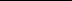 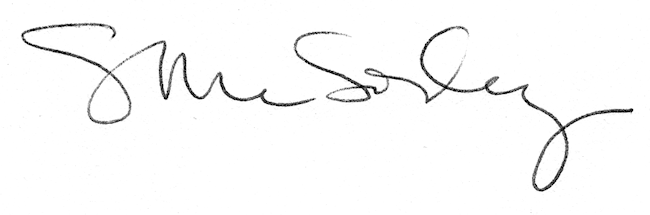 